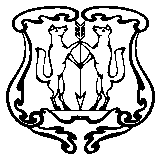  ЕНИСЕЙСКИЙ ГОРОДСКОЙ СОВЕТ ДЕПУТАТОВКрасноярского краяРЕШЕНИЕ                          16.10.2019                                  г. Енисейск                                       № 47-409О внесении изменений в Решение Енисейского городского Совета депутатов от 27.03.2013 № 42-288 «Об определении  границ прилегающих  к некоторым организациям и объектам территорий, на которых не допускается розничная продажа алкогольной продукции на территории города Енисейска»В соответствии с федеральными законами от 6.10.2003 № 131-ФЗ «Об общих принципах организации местного самоуправления в Российской Федерации», от 22.11.1995 № 171-ФЗ «О государственном регулировании производства и оборота этилового спирта, алкогольной продукции и об ограничении потребления (распития) алкогольной продукции», постановлением Правительства Российской Федерации от 27.12.2012 № 1425 «Об определении органами государственной власти субъектов Российской Федерации мест массового скопления граждан и мест нахождения источников повышенной опасности, в которых не допускается розничная продажа алкогольной продукции, а также определении органами местного самоуправления границ прилегающих к некоторым организациям и объектам территорий, на которых не допускается розничная продажа алкогольной продукции», руководствуясь статьями 30, 32 Устава города Енисейска, Енисейский городской Совет депутатовРЕШИЛ:Внести изменения в часть 1 Решения Енисейского городского Совета депутатов от 27.03.2013 № 42-288 «Об определении  границ прилегающих  к некоторым организациям и объектам территорий, на которых не допускается розничная продажа алкогольной продукции на территории города Енисейска»:пункт 1.2 изложить в следующей редакции:«1.2. Установить, что расстояние от зданий, строений, сооружений, помещений, находящихся во владении и (или) пользовании образовательных организаций (за исключением организаций дополнительного образования, организаций дополнительного профессионального образования) до границ прилегающих территорий, на которых не допускается розничная продажа алкогольной продукции, в городе Енисейске составляет 100 метров.»;пункт 1.3 изложить в следующей редакции:«1.3. Установить, что расстояние от зданий, строений, сооружений, помещений, находящихся во владении и (или) пользовании организаций, осуществляющих обучение несовершеннолетних до границ прилегающих территорий, на которых не допускается розничная продажа алкогольной продукции, в городе Енисейске составляет 80 метров.»;пункт 1.4 изложить в следующей редакции:«1.4. Установить, что расстояние от зданий, строений, сооружений, помещений, находящихся во владении и (или) пользовании юридических лиц, независимо от организационно-правовой формы и индивидуальных предпринимателей, осуществляющих в качестве основного (уставного) вида деятельности медицинскую деятельность или осуществляющих медицинскую деятельность наряду с основной (уставной) деятельностью на основании лицензии, выданной в порядке, установленном законодательством Российской Федерации, за исключением видов медицинской деятельности по перечню, утвержденному Правительством Российской Федерации, до границ прилегающих территорий, на которых не допускается розничная продажа алкогольной продукции, в городе Енисейске составляет 100 метров.»;пункт 1.5 изложить в следующей редакции:«1.5. Установить, что расстояние от спортивных сооружений, которые являются объектами недвижимости и права на которые зарегистрированы в установленном порядке до границ прилегающих территорий, на которых не допускается розничная продажа алкогольной продукции, в городе Енисейске составляет 100 метров.»;дополнить новыми подпунктами 1.9, 1.10 следующего содержания:«1.9. Установить, что расстояние от зданий, строений, сооружений, помещений, находящихся во владении и (или) пользовании образовательных организаций (за исключением организаций дополнительного образования, организаций дополнительного профессионального образования) до границ прилегающих территорий, на которых не допускается розничная продажа алкогольной продукции при оказании услуг общественного питания на территории города Енисейска, составляет 150 метров.1.10 Установить, что расстояние от зданий, строений, сооружений, помещений, находящихся во владении и (или) пользовании организаций, осуществляющих обучение несовершеннолетних до границ прилегающих территорий, на которых не допускается розничная продажа алкогольной продукции при оказании услуг общественного питания на территории города Енисейска составляет 150 метров.».2. Решение вступает в силу со дня, следующего за днем его официального опубликования в газете «Енисейск-Плюс» и подлежит размещению на официальном интернет-портале органов местного самоуправления города Енисейска.3. Контроль за исполнением решения возложить на комиссию по социальным вопросам, обеспечению законности, правопорядка, и общественной безопасности.Председатель городского                                            Глава города ЕнисейскаСовета депутатов                                        В.А. Арутюнян                                                      В.В. Никольский